ROTEIRO DE ESTUDO – 20ª SEMANA DE 05 A 09 DE JULHOLEIA COM ATENÇÃO A APOSTILA APRENDE BRASIL E FAÇA O QUE PEDE NAS PÁGINAS CITADAS PARA AS DISCIPLINAS:MATEMÁTICA:  27, 28, 29, 30, 31, 32 e 33.GEOGRAFIA: 02, 03, 04, 05, 06, 07, 08 E 09.BOA SEMANA!!! Escola Municipal de Educação Básica Augustinho Marcon.Catanduvas, 05 a 09 de julho de 2021.Diretora: Tatiana Bittencourt Menegat. Assessora Técnica Pedagógica: Maristela Apª. Borella Baraúna.Assessora Técnica Administrativa: Margarete Petter Dutra.Professora: Angela Marilha Garcia Miotto.Aluno(a): __________________________________________4º Ano “1” e “2”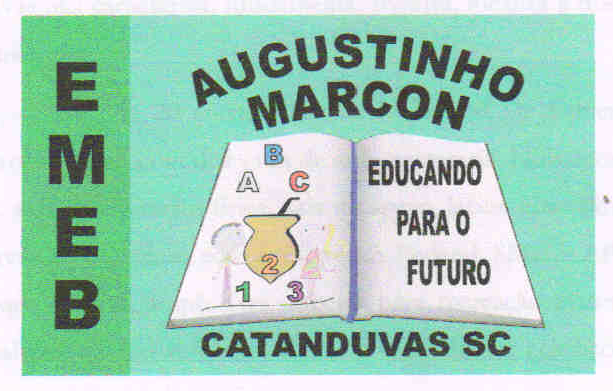 